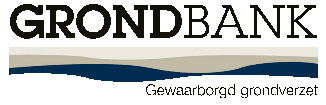 VRACHTBONVoor afvoer van uitgegraven bodemVRACHTBONVoor afvoer van uitgegraven bodemVRACHTBONVoor afvoer van uitgegraven bodemDatum:Nummerplaat voertuig:      Nr. vrachtbon:      Datum:Nummerplaat voertuig:      Nr. vrachtbon:      Datum:Nummerplaat voertuig:      Nr. vrachtbon:      Datum:Nummerplaat voertuig:      Nr. vrachtbon:      Datum:Nummerplaat voertuig:      Nr. vrachtbon:      Datum:Nummerplaat voertuig:      Nr. vrachtbon:      Datum:Nummerplaat voertuig:      Nr. vrachtbon:      Grondtransporttoelating:      3-delige Nrs:      Partij:      Grondtransporttoelating:      3-delige Nrs:      Partij:      Grondtransporttoelating:      3-delige Nrs:      Partij:      Grondtransporttoelating:      3-delige Nrs:      Partij:      Grondtransporttoelating:      3-delige Nrs:      Partij:      Grondtransporttoelating:      3-delige Nrs:      Partij:      Datum:Nummerplaat voertuig:      Nr. vrachtbon:      Datum:Nummerplaat voertuig:      Nr. vrachtbon:      Datum:Nummerplaat voertuig:      Nr. vrachtbon:      Datum:Nummerplaat voertuig:      Nr. vrachtbon:      Datum:Nummerplaat voertuig:      Nr. vrachtbon:      Datum:Nummerplaat voertuig:      Nr. vrachtbon:      Datum:Nummerplaat voertuig:      Nr. vrachtbon:      1. Locatie herkomst 1. Locatie herkomst 1. Locatie herkomst 2. Locatie bestemming2. Locatie bestemming2. Locatie bestemming3. Aannemer3. Aannemer3. Aannemer3. Aannemer4. Vervoerder4. Vervoerder4. VervoerderParafering per trajectParafering per trajectParafering per trajectParafering per trajectNrVertrekuurVolume (m³)Volume (m³)Beschrijving van de vracht (2)Beschrijving van de vracht (2)Beschrijving van de vracht (2)AankomstuurAankomstuurVGV (3)VGV (3)VV (4)AFN (5)123456789101112131415Handtekening Aannemer/ Verantwoordelijke grondverzet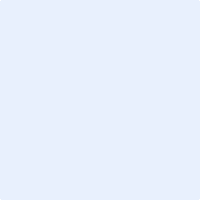 Handtekening Aannemer/ Verantwoordelijke grondverzetHandtekening Aannemer/ Verantwoordelijke grondverzetHandtekening Aannemer/ Verantwoordelijke grondverzetHandtekening Aannemer/ Verantwoordelijke grondverzetHandtekening VervoerderHandtekening VervoerderHandtekening VervoerderHandtekening AfnemerHandtekening AfnemerHandtekening AfnemerHandtekening AfnemerHandtekening AfnemerNaam:      Naam:      Naam:      Naam:      Naam:      Naam:      Naam:      Naam:      Naam:      Naam:      Naam:      Naam:      Naam:      